PENGEMBANGAN LEMBAR KERJA PESERTA DIDIK  BERBASIS PROBLEM BASED LEARNING  PADA PEMBELAJARAN MATEMATIKA METERIBANGUN DATARSKRIPSIOleh :LINA HERTATINPM 181434066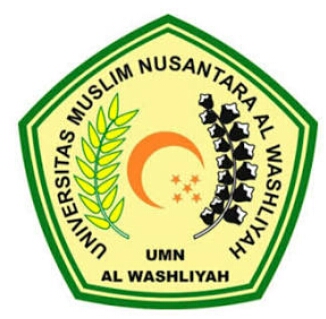 PROGRAM STUDI PENDIDIKAN GURU SEKOLAH DASARFAKULTAS KEGURUAN DAN ILMU PENDIDIKANUNIVERSITAS MUSLIM NUSANTARA AL-WASHLIYAHMEDAN2022PENGEMBANGAN LEMBAR KERJA PESERTA DIDIK  BERBASIS PROBLEM BASED LEARNING  PADA PEMBELAJARAN MATEMATIKA METERIBANGUN DATARSkripsi ini diajukan sebagai syarat untuk memperoleh gelarSarjana Pendidikan pada Program Studi Pendidikan Guru Sekolah DasarOleh :LINA HERTATINPM 181434066PROGRAM STUDI PENDIDIKAN GURU SEKOLAH DASARFAKULTAS KEGURUAN DAN ILMU PENDIDIKANUNIVERSITAS MUSLIM NUSANTARA AL-WASHLIYAHMEDAN2022